Α.Π.	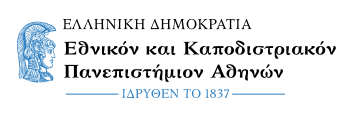 Ημερομηνία 15/03/2023ΤΜΗΜΑ Γερμανικής Γλώσσας και Φιλολογίας ΣΧΟΛΗ ΦιλοσοφικήΤΕΛΙΚΟ ΠΡΑΚΤΙΚΟ ΕΠΙΛΟΓΗΣ ΦΟΙΤΗΤΩΝ/ΤΡΙΩΝ ΓΙΑ ΠΡΑΚΤΙΚΗ ΑΣΚΗΣΗ ΣΤΟ ΤΜΗΜΑ ΓΓΦΣήμερα, 26/04/2023, στην αίθουσα 416 συνεδριάζει η Επιτροπή Αξιολόγησης Πρακτικής Άσκησης φοιτητών/τριων, όπως ορίστηκε από την Γ.Σ. του Τμήματος ΓΓΦ (05/04/2023), για την εκπόνηση της Πρακτικής Άσκησης μέσω του Επιχειρησιακού Προγράμματος «Ανάπτυξη Ανθρώπινου Δυναμικού, Εκπαίδευση και Διά Βίου Μάθηση» & του Επιχειρησιακού Προγράμματος «Ανταγωνιστικότητα Επιχειρηματικότητα Καινοτομία 2014-2020» Ε.Σ.Π.Α. 2014 - 2020, κατά το Ακαδ. Έτος 2022-2023 για την περίοδο από 01/04/2023 έως 31/10/2023,Παρόντες είναι τα κάτωθι μέλη της Επιτροπής Επιλογής:Αγλαΐα Μπλιούμη (Πρόεδρος)Φοίβη Χυτήρη (Μέλος)Αναστασία Χουρναζίδη (Μέλος)Η Επιτροπή λαμβάνοντας υπόψη τις διατάξεις της Πρόσκλησης με Α.Π. 23234/09/03/2023, συνεδρίασε και επέλεξε τους 17 φοιτητές που θα εκπονήσουν Πρακτική Άσκηση. Η επιλογή και κατάταξη των υποψηφίων έγινε σύμφωνα με τα ακόλουθα κριτήρια επιλογής όπως αυτά έχουν οριστεί από την Γ.Σ.του Τμήματος ΓΓΦ (19/06/2019),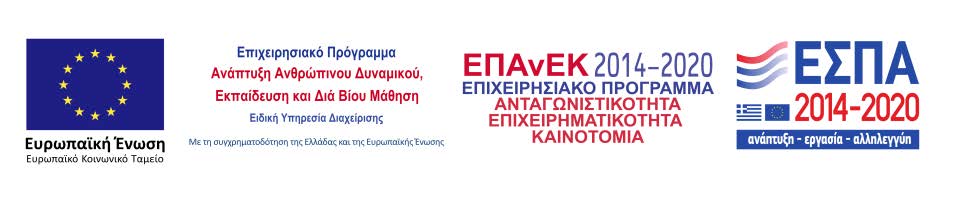 Οι παραπάνω πληροφορίες ελήφθησαν από τις αιτήσεις και τις αναλυτικές καταστάσεις βαθμολογίας των υποψηφίων οι οποίες κατατέθηκαν εντός του νόμιμου χρονικού ορίου 31/03/2023, όπως ορίζει η προκήρυξη της Πρακτικής Άσκησης στις 09/03/2023.Συνολικά κατατέθηκαν 17 αιτήσεις από τις οποίες 17 έγιναν δεκτές καθώς πληρούν τα ελάχιστα κριτήρια επιλογής ενώ 0 απορρίφθηκαν λόγω …(π.χ. μη πλήρωσης των ελάχιστων κριτηρίων επιλογής). Ενστάσεις δεν υποβλήθηκαν.  Στον παρακάτω 1° Πίνακα παρουσιάζεται η σειρά κατάταξης των υποψηφίων, σύμφωνα με τα κριτήρια που περιγράφονται παραπάνω. Επιλέχθηκαν οι 17 φοιτητές/τριες. Ο παρακάτω πίνακας θα αναρτηθεί στην ιστοσελίδα του Τμήματος και του Γραφείου Πρακτικής Άσκησης.Η   Επιτροπή   προτείνει   τον   παραπάνω   Πίνακα   1   κατάταξης   φοιτητών   για   να   συμμετέχουν   στο Πρόγραμμα της Πρακτικής Άσκησης.Η Επιτροπή Πρακτικής Άσκησης*1) Αγλαΐα Μπλιούμη2) Φοίβη Χυτήρη3) Αναστασία ΧουρναζίδηΠΙΝΑΚΑΣ ΜΟΡΙΟΔΟΤΗΣΗΣΠΙΝΑΚΑΣ ΜΟΡΙΟΔΟΤΗΣΗΣΚριτήριο Α:Τεκμηρίωση γνωστικών αντικειμένων (Μ)Ελάχιστος αριθμός επιτυχώς ολοκληρωμένων μαθημάτων: έντεκα (11)Κάθε μάθημα μοριοδοτείται με μία (1) μονάδα.Μέγιστη μοριοδότηση 11 μονάδες.Η τεκμηρίωση γνωστικών αντικειμένων αποτελεί κριτήριοαποκλεισμού.Κριτήριο Β:Εξάμηνο φοίτησης (Ε)•	Ε'=5βαθμοί(β)•	Στ'= 6 β.•	Ζ' = 7 β.•	Η' = 8β.•	Πάνω από το Η' εξάμηνο = 9 β.Κριτήριο Γ:Βαθμολογία στα μαθήματα Πρακτικής Γλωσσικής Άσκησης (Γ)κάθε επιτυχώς εξεταζόμενο εξαμηνιαίο μάθημα μοριοδοτείται με μία(1) μονάδα και το μάθημα 5ΡΚ4 με δύο (2) μονάδεςΜέγιστη μοριοδότηση: 5 μονάδεςΗ βαθμολογία ΠΓΑ δεν αποτελεί κριτήριο αποκλεισμού.Α.Π. αίτησηςΑΜΕξ άμ ηνοΚριτήριαΜόρια/Κατάταξη (βάση Κριτηρίων)130850156520140013617Α11+Β9+Γ525231595156520160000319Α11+Β9+Γ52532870315652018001769Α11+Β9+Γ52543051915652019000168Α11+Β8+Γ52453077015652019000258Α11+Β8+Γ52463152215652019000418Α11+Β8+Γ52473099015652019000458Α11+Β8+Γ52482920015652019000848Α11+Β8+Γ52493162915652019000918Α11+Β8+Γ524103137215652019000958Α11+Β8+Γ524112863515652019001188Α11+Β8+Γ524123140115652020000306Α11+Β6+Γ522132579615652020000426Α11+Β6+Γ522143140315652020000516Α11+Β6+Γ522152577015652020000656Α11+Β6+Γ522162971815652020000856Α11+Β6+Γ522172994415652020001275Α11+Β6+Γ521